11 American Studies 									F BlockMr. Bedar 												Unit Syllabus: The Civil War & ReconstructionID Terms:Read each assignment carefully & A) record 2-3 main ideas for the section and B) identify the ID terms below in your own words.  These will serve as excellent study tools when it comes test/quiz time.  For each ID term, make sure you are able to A) define/describe (who/what/when/where) and B) explain why it is historically significant.Essential Questions: 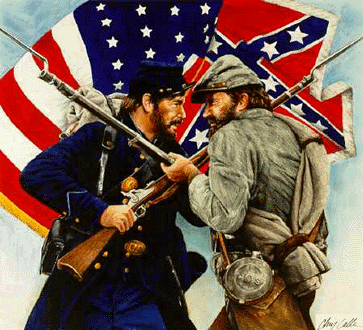 What were the Union and Confederate strategies for victory? What were the relative advantages/disadvantages of the North and the South?How did the Civil War affect civilians (non-soldiers)?What were the major turning points of the war, and why were they turning points?How did the Civil War end? What were its effects of the Civil War?   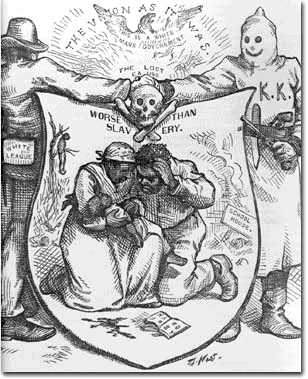 What were the different “phases” of Reconstruction and why did the shifts occur?Identify the central policies of Reconstruction.  How did they affect post-Civil War society and economy? To what extent was Reconstruction a success or failure?Reading/TopicSyll #Date DueID TermsID TermsChapter 11 Section 1: Resources, Strategies, and Early Battles (p.358-366) + Ess.Q. #11General Robert E. LeeAnacdonda PlanMinie ball (in the box)Border states General Stonewall JacksonGeneral Ulysses S. GrantGeneral George McClellanIroncladsChapter 11 Section 3: Life During the War (p. 373-379)+ Ess Q. 22Income taxGov’t bondsHomestead ActConscription/Draft riotsCopperheadsSuspension of habeas corpusLife of a Civil War soldierChapter 11 Section 4: (p. 380-389) + Ess Q. 33Siege of VicksburgBattle of GettysburgTotal war Sherman’s March to the Sea Chapter 11 Section 5: The War’s End (p. 388-395) + Ess Q ##4413th AmendmentAppomattox John Wilkes Booth Reasons why North wonChapter 12 Section 1: Rival Plans for Reconstruction (p. 402-409) + Ess Q. 55Lincoln’s 10% planRadical Republicans Wade-Davis BillFreedman’s BureauAndrew Johnson: views, trialBlack codesMilitary Reconstruction Act13th, 14th, 15th AmendmentsChapter 12 Section 2: Reconstruction in the South  (p.410-418))6ScalawagsCarpetbaggersIntegration/segregationSharecroppingTenant farming Ku Klux Klan & KKK actsChapter 16 Section 1: Segregation and Social Tensions + Ess. Q 67Jim Crow lawsPoll taxLiteracy testsGrandfather clauses Booker T. WashingtonW.E.B. Du Bois